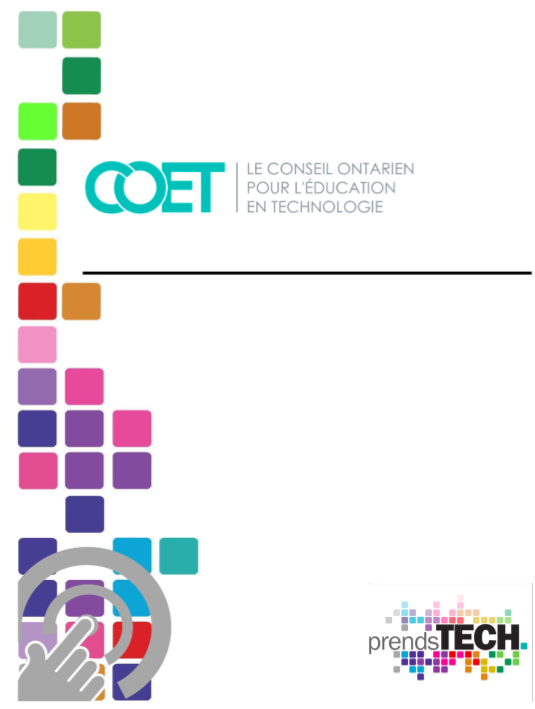 Vers l’avenir - Ressource GLC2O, Exploration de carrière, 10e annéeQu’est-ce qui oriente l’avenir du travail en Ontario?     Table des matières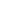 IntroductionCote de cours : GLC2O, Exploration de carrièreFilière : ouvertAnnée d’études : 10Titre de la ressource : Qu’est-ce qui oriente l’avenir du travail en Ontario?Aperçu du projet Cette ressource contient des plans de leçons qui donnent aux élèves des occasions de comprendre la transformation du marché du travail en Ontario. Elle utilise le secteur de l’automobile et de la mobilité comme exemple de ce changement. Les élèves auront l’occasion d’explorer les tendances et les données de ce secteur dans le but de mieux comprendre l’avenir du travail.L’élève analysera les concepts et les termes en lien avec les tendances qui orientent le futur du travail, les compétences du travail et le marché du travail. À la fin, l’élève aura utilisé les concepts pour mieux comprendre les tendances dans le but de prédire les changements qui influencent l’avenir du travail en Ontario, aura évalué les compétences transférables qu’il/elle possède et aura évalué les opportunités qui s’ouvrent à lui/elle.Cette ressource est une traduction et adaptation de la ressource COET «Future Forward - Grade 10 Career Studies Resource - What’s Driving the Future of Work in Ontario?»Connaissances antérieures Il n’y a pas de connaissances antérieures requises pour compléter les activités suggérées dans cette ressource. L’enseignant(e) peut utiliser les plans de leçons, les diapositives, les fiches de travail et les liens contenus dans cette ressource tout en tenant pour acquis que ce sont de nouveaux concepts pour les élèves de la 10e année.On encourage les enseignant(e)s à évaluer comment cette ressource peut remplacer certaines parties d’un contenu de cours existant. Les plans de leçon viennent répondre à certains contenus d’apprentissage avec des ressources à jour en lien avec les tendances du marché du travail, les compétences transférables et l’avenir du travail.Activités élèves - sommaireLeçon 1 - Les tendances futures et la transformation du marché du travailCommencer à comprendre l’avenir du travail et comment penser comme un futuristeExplorer les tendances actuelles et futures qui changent la nature du travail en OntarioÀ l’aide d’exemples, examiner les répercussions des nouvelles tendances sur le secteur de l’automobile et de la mobilité.Leçon 2 - Sécurise ta carrière pour l’avenir à l’aide de compétences transférablesDéfinir et donner des exemples de compétences transférablesDéfinir les termes perfectionnement et réorientationComprendre l’importance de la collaboration, du perfectionnement et de la réorientation dans le futur du travailLeçon 3 - Trouve ta place dans les marchés du travail futursDiscuter de leurs liens personnels avec le marché du travailDéfinir le marché du travail, examiner les tendances mondiales et locales.Comprendre la technologie, l’économie et les tendances sociales qui ont une répercussion sur le monde du travail.Enquêter sur ses intérêts et ses compétencesNotes de planificationOn estime que la combinaison des leçons, des activités et des devoirs prendra un minimum de 3 périodes de 75 minutes. Des périodes additionnelles peuvent être nécessaires pour certains élèves. Des activités supplémentaires sont proposées tout au long du cours pour les enseignant(e)s qui souhaitent approfondir ces sujets avec leurs élèves. Bien que ces leçons soient conçues pour garder un rythme rapide dans un demi-cours (0,5 crédit), les enseignant(e)s sont encouragés à allouer jusqu’à 5 jours à ces leçons pour leur permettre de naviguer dans les activités de réinvestissement. Celles-ci approfondiront l’expérience d’apprentissage des élèves. En fin de compte, ces leçons peuvent s’adapter à l’horizon temporel idéal d’un(e) enseignant(e).Alors que ces leçons ont été placées dans une séquence intentionnelle et qu’il est préférable de les utiliser dans un tout, elles ont également été conçues pour pouvoir être utilisées en tant que leçons autonomes. Les enseignant(e)s peuvent les utiliser dans l’ordre qu’ils préfèrent. La majorité des activités peuvent être sauvegardées ou reflétées dans le plan de cheminement individuel de l’élève ou dans son portfolio. Les enseignant(e)s sont encouragés à rappeler aux élèves de réfléchir continuellement à leurs découvertes en utilisant les questions suivantes : Qui suis-je? Quelles sont mes opportunités? Qui est-ce que je veux devenir? Quel est mon plan pour atteindre mes objectifs?Note : Ces leçons et activités ont été conçues de manière à ce qu’un(e) enseignant(e) puisse facilement publier des diapositives et des documents dans une classe en ligne. Cependant, elles n’ont pas été conçues pour une utilisation asynchrone. Les enseignant(e)s sont encouragés à diriger toute la classe en direct, de manière synchrone dans ces leçons. Les activités de réinvestissement sont conçues pour être attribuées à un apprentissage asynchrone via une salle de classe en ligne telle que Google Classroom ou Brightspace. Voici quelques suggestions avant d’utiliser ces ressources :Créer un dossier numérique pour que chaque élève puisse soumettre et recevoir le matériel (par exemple : Microsoft OneDrive, Google Classroom, Google Drive, DropBox, etc.);Remettre le matériel au rythme que vous avez choisi; les élèves peuvent recevoir le matériel complet avant de commencer ou à chacune des leçons;Au moment opportun, fournir une rétroaction aux élèves;Examiner tous les liens avant le début de ce projet.RessourcesFichiers1a. Carrières de l’avenir - Leçon 1 -  Les tendances futures et la transformation du marché du travail1b. Carrières de l’avenir - Leçon 1 - Présentation - Les tendances futures et la transformation du marché du travail1c. Cahier de notes - L’avenir du travail1d. Cahier de notes - La mobilité du futur1e.i. Carrières de l’avenir - L’automatisation dans l’industrie automobile - Lexique - Vidéo Festo1e. Cahier de notes - Réflexion sur les cinq (5) tendances2a. Carrières de l’avenir - Leçon 2 - Sécurise ta carrière pour l’avenir à l’aide de compétences transférables2b. Carrières de l’avenir - Leçon 2 - Présentation - Les  compétences transférables2c. Cahier de notes - Sécurise ta carrière pour l’avenir à l’aide de compétences transférables2d. Cahier de notes - Compétence non techniques du site Web ROIV (Réseau ontarien d’innovation pour les véhicules)3a. Carrières de l’avenir - Leçon 3 - Trouve ta place dans les marchés du travail futurs3b.  Carrières de l’avenir - Leçon 3 - Présentation - Trouve ta place dans les marchés du travail futurs3c. Cahier de notes - L’avenir de la mobilité3c.i. Cahier de notes - L’avenir de la mobilité - réponses3d. Cahier de notes - Chasse au trésor du Site Web ROIV (Réseau ontarien d’innovation pour les véhicules)3e. Cahier de notes - Comment mes compétences s’intègrent-elles dans le secteur de l’automobile et de la mobilitéOutils/équipement portable/ordinateur, chromebook ou tabletteprojecteur ou tableau intelligentLogiciel(s)logiciel de gestion de l’apprentissage tel que Google Classroom ou Brightspaceportfolio (version papier ou électronique, tel myBlueprint)Matériels papier pour imprimer les cahiers de notes (s’ils ne sont pas publiés dans un logiciel de gestion d’apprentissage)VidéosL’avenir du travail : Cinq facteurs qui changent la donne - SurvolLa mobilité du futur (TV5unis.ca)Vidéo Festo [Comment ça marche ?] Qu’est-ce qu’une voiture autonome ? Le plaisir de rouler électrique[Officiel] BMW Série 3 digitalisation - Le Moniteur AutomobileDécouvrez le Metaverse industriel de Renault Group | Renault GroupDécouvrez les compétences pour réussir Compétences pour réussir - CollaborationCompétences pour réussir - AdaptabilitéCompétences pour réussir - RédactionCompétences pour réussir - LectureCompétences pour réussir - Résolution de problèmesCompétences pour réussir - CalculCompétences pour réussir - Compétences numériquesCompétences pour réussir - Créativité et innovationCompétences pour réussir - CommunicationLe noeud humainL’impact des technologies émergentes sur nos milieux de travail | Conseil des compétences futuresHumains recherchésRDV En route 2021 | Le transport intelligentInformation sur le marché du travail – IntroductionComment les véhicules autonomes façonneront-ils l’avenir de la mobilité?Sites WebROIV - Perspectives du marché du travail Application Compétences CanadaCompétences pour réussir - Outil d’évaluation et de formation - Gouvernement du CanadaROIV - Parcours professionnels- navigateur de carrièresRépondez à un questionnaire relatif aux carrières - Ministère du travail - OntarioExplorez le marché du travail par région - Ministère du travail - Ontario Stratégies pédagogiques Les activités au sein des leçons ont été structurées de manière progressive;Les leçons, les activités et les devoirs ont été créés en utilisant différentes formes de médias et sont pris en charge par plusieurs appareils;Les élèves sont souvent invités à réfléchir à leur apprentissage et à faire des prédictions;Les élèves peuvent partager leurs idées avec un partenaire ou le groupe-classe.Amorce/Stratégies d’engagementChaque leçon commence par une activité de remue-méninges et de discussion avec la classe pour engager les élèves et pour les encourager à réfléchir à leurs expériences personnelles à propos du sujet.Les leçons, les activités et les devoirs ont été créés pour permettre aux élèves de développer et de partager leurs connaissances et leur compréhension.Résultats d’apprentissage et critères d’évaluationComprendre l’avenir du travail et comment penser comme un futuriste;Identifier les tendances actuelles et futures qui changent la nature du travail en Ontario;Définir et réfléchir au sujet des compétences transférables;Démontrer une compréhension de l’importance de la collaboration;Définir le perfectionnement et la réorientation;Identifier, trouver, lire et comprendre les données du marché du travail;Évaluer et réfléchir à la manière dont leurs compétences correspondent au marché du travail. Attentes et contenus d’apprentissage en lien avec le curriculum de l’OntarioGLC2O, Exploration de carrière, 10e année, cours ouvertAttentesB1. Exploration des tendances liées au marché du travail et importance des compétences transférables; décrire, en se basant sur des recherches, diverses tendances locales et mondiales liées au marché du travail et aux emplois, y compris les effets de certaines de ces tendances sur les droits et les responsabilités des travailleurs et sur le rôle des compétences transférables dans le développement de carrière de nos jours.B2.   Se préparer aux possibilités futures; élaborer un profil personnel en explorant ses champs d’intérêt, ses valeurs, ses compétences, ses points forts et ses besoins, et examiner les divers facteurs susceptibles d’influencer ses perspectives scolaires, professionnelles et personnelles.Contenus d’apprentissageB1.1 Analyser certaines tendances technologiques, économiques et sociales actuelles et émergentes, qui ont influencé le monde du travail, local et mondial, y compris le type de travail que nous faisons, la façon dont nous le faisons, et les droits et les responsabilités des travailleurs, ainsi que leurs effets possibles sur ses décisions, à présent et à l’avenir.B1.2 Expliquer comment les compétences transférables sont développées au moyen d’expériences scolaires, parascolaires et communautaires, et analyser de quelle façon elles contribuent au degré de préparation d’une personne quant à ses perspectives scolaires, personnelles et professionnelles ainsi qu’à son développement de carrière. B1.3 Déterminer de quelle façon les compétences transférables développées jusqu’à maintenant ont été utiles dans son apprentissage et dans sa vie personnelle, et cerner les compétences qu’elle ou il devrait ou souhaiterait développer. B2.1 Examiner ses propres champs d’intérêt, ses valeurs, ses compétences, y compris ses compétences transférables, ses points forts et les aspects à améliorer, en consignant ses observations dans un profil personnel.Préoccupations et attentes liées à la santé et la sécurité Il n’y a pas de préoccupations en matière de santé et de sécurité à l’intérieur de cette ressource.  Faites le rappel auprès de vos élèves de ne pas partager d’informations personnelles lorsqu’ils utilisent des outils technologiques pendant les activités.Différenciation pédagogiqueLes enseignants peuvent aussi se référer au guide de différenciation pour tenir compte des habiletés, des intelligences multiples, des élèves doués et des élèves ALF/PANA. Les leçons de ce document comportent des directives visuelles, écrites et vidéos.  Quelques-unes des vidéos Youtube ont également la vidéodescription.Les élèves peuvent compléter certaines activités à l’aide de l’extension Google Read & Write.Centre d’aide pour le Read & WriteÉvaluation du rendement L’évaluation du rendement n’a pas été spécifiée dans cette ressource.  Les enseignant(e)s peuvent déterminer quels observations, conversations et produits répondent à l’évaluation en tant qu’apprentissage, de l’apprentissage et pour l’apprentissage dans le cadre de leur cours.Carrières et perspectives professionnellesL’avenir du travail se réfère à l’évolution constante du marché du travail et de l’emploi, guidé par les avancements technologiques et les changements sociaux et économiques.Toutes les industries, et particulièrement celle de l'automobile, subissent l’impact de ces changements par l’entremise des postes disponibles, des compétences recherchées et la façon dont le travail est fait.  Le secteur de l’automobile et de la mobilité fournit des emplois à des millions de personnes à travers le monde.  Il contribue à l’économie de façon significative par la fabrication, la vente et l’entretien des véhicules.  Ce secteur a un impact considérable sur nos vies puisqu’il assure le transport des personnes et des biens et soutient le commerce et les échanges. Les innovations et avancées technologiques de l’industrie bénéficient beaucoup plus que l’industrie elle-même.  Elles servent de lentilles à travers lesquelles il est possible d’examiner les différents sujets de cette ressource.  Selon le Réseau ontarien d’innovation pour les véhicules (ROIV), l’industrie de l’automobile en Ontario fera face à un problème de recrutement de 30 090 individus au total entre 2021 et 2030.Apprenez-en davantage sur le ROIV en cliquant sur le lien Façonner l'avenir - ROIV.Faits en bref à propos du secteur de l’automobile et de la mobilité en Ontario : 100 000 emplois directs et indirects dans les communautés à travers la province;L’Ontario est la seule province canadienne qui construit des voitures et des camions;L’Ontario a une chaîne d’approvisionnement intégrée de 700 entreprises de pièces et de plus de 500 fabricants d'outillages et de fabrication de moules;24 collèges et 11 universités ontariennes offrent des programmes liés à la recherche et à des initiatives dans le secteur de l’automobile;Plus de 200 compagnies développent des technologies pour les véhicules connectés et automatisés (VCA) en Ontario;Les métiers spécialisés sont la clé du succès de la fabrication automatisée en Ontario.Considérations en matière d’éthiqueCes ressources ont été développées dans le but de permettre aux élèves d’explorer les ressources publiques en matière de compétences d’employabilité subventionnées par les gouvernements fédéraux et provinciaux. Elles sont donc accessibles pour tous ceux qui ont un accès à l’Internet et ne requièrent pas d’abonnement.Les élèves sont encouragés à considérer chaque concept sous l’angle du secteur de l’automobile et de la mobilité tout au long de cette ressource.  Toutefois, les enseignant(e)s peuvent aussi recommander d’appliquer leurs apprentissages et réflexions dans tous les secteurs de l’économie.Les leçons de cette ressource incluent également des liens vers d’autres activités.  Plusieurs de ces activités supplémentaires permettent aux élèves d’avoir accès à d’autres ressources complémentaires en lien avec tous les secteurs de notre économie.Leçon 2 - Sécurise ta carrière pour l’avenir à l’aide de compétences transférablesLes élèves vont :Définir et donner des exemples de compétences transférables;Définir les termes perfectionnement et réorientation;Comprendre l’importance de la collaboration, du perfectionnement et de la réorientation dans le futur du travail.Lien vers le plan de leçon :2a. Carrières de l’avenir - Leçon 2 - Sécurise ta carrière pour l’avenir à l’aide de compétences transférablesLien vers la présentation Google :2b. Carrières de l’avenir - Leçon 2 - Présentation - Les  compétences transférablesLiens vers les cahiers de notes :2c. Cahier de notes - Sécurise ta carrière pour l’avenir à l’aide de compétences transférables2d. Cahier de notes - Compétence non techniques du site Web ROIV (Réseau ontarien d’innovation pour les véhicules)Leçon 3 - Trouve ta place dans les marchés du travail futursLes élèves vont :Discuter de leurs liens personnels avec le marché du travail;Définir le marché du travail, examiner les tendances mondiales et locales;Comprendre la technologie, l’économie et les tendances sociales qui ont une répercussion sur le monde du travail;Enquêter sur ses intérêts et compétences.Lien vers le plan de leçon :3a. Carrières de l’avenir - Leçon 3 - Trouve ta place dans les marchés du travail futursLien vers la présentation Google :3b.  Carrières de l’avenir - Leçon 3 - Présentation - Trouve ta place dans les marchés du travail futursLiens vers les cahiers de notes :3c. Cahier de notes - L’avenir de la mobilité3c.i. Cahier de notes - L’avenir de la mobilité - réponses3d. Cahier de notes - Chasse au trésor du Site Web ROIV (Réseau ontarien d’innovation pour les véhicules)3e. Cahier de notes - Comment mes compétences s’intègrent-elles dans le secteur de l’automobile et de la mobilitéRapport de réflexion et de designÀ la fin de ces leçons, ces activités et ces devoirs, l’enseignant(e) est encouragé(e) à réfléchir avec ses élèves aux sujets suivants :Qu’est-ce qui s’est bien passé?Qu’est-ce qu’on pourrait améliorer?À quel moment étiez-vous les plus engagés?Comment ces leçons, ces activités et ces devoirs peuvent-ils être améliorés pour la prochaine fois?Quel conseil donneriez-vous à une personne qui commence ce travail?Donnez un exemple de ce que vous avez appris.Cette réflexion peut se faire à l’aide d’un formulaire Google (ou semblable), en petit groupe ou à l’aide d’une discussion sur un forum virtuel.RéférencesBerceau des véhicules de demainhttps://www.youtube.com/watch?v=FLdOjw_5nj8&t=90sCompétences pour réussirhttps://www.canada.ca/fr/services/emplois/formation/initiatives/competence-reussir.htmlInformations sur le marché du travailhttps://youtu.be/9fKQrxdMlsgLe curriculum de l’Ontario, Exploration de carrière, 10e année, cours ouvert (GLC 2O), 2019Navigateur des compétences et des carrièreshttps://ovin-navigator.ca/fr/Parcours professionnels- Navigateur de carrières ROIVhttps://ovin-navigator.ca/fr/competences-et-parcours-professionnels/parcours-professionnels/Perspectives du marché du travail - ROIVhttps://ovin-navigator.ca/fr/perspectives-du-marche-du-travail/labour-market-data/Réseau ontarien d’innovation pour les véhicules (ROIV)https://www.ovinhub.ca/fr/information-generale/Ressources COET https://www.octe.ca/fr/resourcesSkills/Compétences Canada : Compétences Essentielles - Tu as ce qu'il faut?https://youtu.be/x85SwvfucfUSkills/Compétences Canada : Secteur de la force motrice (vidéos éducatives animées)https://www.youtube.com/watch?v=dtbbBBoZKKgRessources en anglaisDifference Between Upskilling and Reskillinghttps://learning.linkedin.com/resources/upskilling-and-reskilling/upskilling-reskilling#:~:text=Reskilling%20definition,toward%20a%20different%20path%20entirely.World Economic Forum - The Future of Jobs Report 2023 and Skills Today vs. 5 Years From Nowhttps://www.weforum.org/reports/the-future-of-jobs-report-2023/infographics-2128e451e0Leçon 1 - Les tendances futures et la transformation du marché du travailLes élèves vont :Commencer à comprendre l’avenir du travail et comment penser comme un futuriste;Explorer les tendances actuelles et futures qui changent la nature du travail en Ontario;À l’aide d’exemples, examiner les répercussions des nouvelles tendances sur le secteur de l’automobile et de la mobilité.Lien vers le plan de leçon :1a. Carrières de l’avenir - Leçon 1 -  Les tendances futures et la transformation du marché du travailLien vers la présentation Google :1b. Carrières de l’avenir - Leçon 1 - Présentation - Les tendances futures et la transformation du marché du travailLiens vers les cahiers de notes :1c. Cahier de notes - L’avenir du travail1d. Cahier de notes - La mobilité du futur1e.i. Carrières de l’avenir - L’automatisation dans l’industrie automobile - Lexique - Vidéo Festo1e. Cahier de notes - Réflexion sur les cinq (5) tendances